Nervous system (chapter 7, 8, and 9)					Page 1The two regions of the nervous system:	• Central nervous system (CNS) = The brain and spinal cord	• Peripheral nervous system (PNS) = All nervous tissue outside the    	    CNSNervous systemOrgans made of nervous tissue. The nervous system carries out these three functions:1) Senses stimuli (such as sight, touch, taste, etc.) 2) Formulates a response to the stimuli √ This function is our perceptions, thoughts, and reflexes √ This function occurs in the CNS	3) Transmits signals rapidly between body parts		√ Ex: Signals from sense organs to the CNS		√ Ex: Response signals from the CNS to the musclesTable 7.1Nervous system 								Page 2Nervous tissue consists of neuron cells and neuroglial cellsNeuronThe nervous tissue cell type that performs all the functions of the nervous system (senses stimuli, formulate responses, carries electrical signals between body parts)	• Cell body = The round region of the neuron that contains the nucleus    and most other major organelles	• Processes = Extensions from the cell body		√ Dendrites = Detect stimuli and start the electrical signal√ Axon = Conducts the electrical signal toward the target cell    (the cell that will receive the signal)		√ Axon terminals = Bulbs at end of the axon where signals     		     pass to the target cell			– Colaterals = Branchings of the axon near an axon’s     end• Myelin sheath = A wrapping of myelin (white fatty material)    around the axon that speeds the signalFigs 7.1 and 7.2Nervous system 								Page 3Neuroglia cellsCells that support and assist neurons, but that do not carry out any sensing, responding, or signalingThere are several types of neuroglia cells, each with a specialized structure and function• Schwann cells = Neuroglia cells in the PNS that wrap themselves    around axons to form the myelin sheath • Oligodendrocytes = Star-shaped neuroglia cells in the CNS that    wrap branches around several axons to form many myelin sheaths• Astrocytes = Star-shaped neuroglia cells in the CNS that form a   bridge between neurons and blood vessels to transfer nutrients from   the blood to the neurons in the CNS		√ Blood-brain barrier = Capillaries in the brain (unlike capillaries in other parts of the body) do not allow most nutrients and other molecules in the blood to exit by uncontrolled leaking out of the capillaryTable 7.2Figs 7.5, 7.6, 7.8, and 7.10Nervous system 								Page 4Functionally, there are three neuron types:  1) Sensory neurons (afferent neurons)PNS neurons that detect sense stimuli and carry sense signals into the CNS• They have a unipolar shape (axon and dendrites connect to the same   	   side of the cell body)	• They are stimulated by sense stimuli (light, sound, touch, etc.)	• They pass their signal to neurons in the CNS2) Interneurons (association neurons)All neurons inside the CNS. Interneurons can receive sensory neuron signals, communicate with other interneurons, and generate response motor signals (signals to motor neurons to activate muscles) • The communications between interneurons are our perceptions,    feelings, emotions, and thoughts3) Motor neurons (efferent neurons)PNS neurons that conduct response motor signals out from the CNS• They are stimulated by interneurons• They pass their signal to muscles or glandsFigs 7.1 and 7.3, Table 7.1Nervous system 								Page 5NervesBundles of neurons (wrapped in connective tissue) in the PNS	• Most nerves are mixed nerves (they contain sensory and    	   motor neurons)• Cranial nerves = Nerves that connect to the CNS in the head• Spinal nerves = Nerves that connect to the CNS in the spine(• Inside the CNS, bundles of neurons are called tracts)Fig 8.27Ganglion	A cluster of neuron cell bodies in the PNS (within a nerve)	• Ganglia are visible as a bulge in a nerve’s connective tissue	• They can be clusters of sensory neuron cell bodies or motor neuron    synapses within the nerve	(• Inside the CNS, clusters of cell bodies are called nuclei)Fig 9.1Nervous system 								Page 6Synapse	The location where a neuron passes its signal to its target cell (the cell that will receive the signal)• Pre-synaptic cell = The neuron that brings the signal to the synapse• Post-synaptic cell/Target cell = The cell that receives the signal- The target cell is usually a neuron or a muscle cell- The post-synaptic cell generates its own electrical signal in    response to receiving the signal from the pre-synaptic neuron	• The synapse includes… a) The axon terminals of the pre-synaptic cellb) The dendrites of the post-synaptic cellc) The synaptic cleft (the gap between pre-synaptic cell     and the post-synaptic cell) Figs 7.23 and 7.30Nerve signals crossing the synaptic cleft:	• Electrical nerve signals cannot cross the synaptic cleft	• The pre-synaptic neuron uses neurotransmitters to send the signal    	   across the synaptic cleftFigs 7.23 and 7.30Nervous system								Page 7NeurotransmittersMolecules released by axon terminals to carry the signal across the synapse to the target cell	• Neurotransmitters are stored in vesicles in the pre-synaptic cell’s    axon terminals	• When the electrical signal reaches the axon terminals, the vesicles    release the neurotransmitters into the synaptic cleft	• The neurotransmitters diffuse across the cleft to the dendrites of the    post-synaptic cell		√ They bind receptor proteins on the dendrites		√ The binding of neurotransmitter to receptor is what causes the     post-synaptic cell to generate its own electrical nerve signal			– Some neurotransmitters (called inhibitory    neurotransmitters) do the opposite: They decrease the    neuron’s ability to generate its own electrical signal	• The neurotransmitters are rapidly removed from the synaptic cleft		√ Enzymes in the pre-synaptic and postsynaptic cells destroy     the neurotransmitters√ The pre-synaptic neuron can also reuptake unused     neurotransmitters from the synaptic cleftFigs 7.23 and 7.30Nervous system								Page 8There are many types of neurotransmitters, but each individual neuron releases only one of the typesNeurotransmitter:		Usual location	Actions:Acetylcholine		PNS & CNS		Contracts voluntary muscles 							Can relax or stimulate 							involuntary muscles and organs Norepinephrine		PNS & CNS		Can relax or stimulate 							involuntary muscles and organs Dopamine			CNS			Generation of motor signals							Reward/pleasure feelingsSerotonin			CNS			Boosts mood, reduces appetiteGlutamic acid		CNS			General excitatory brain							neurotransmitterGABA			CNS			General inhibitory brainand Glycine						neurotransmittersEndorphin			CNS			Feelings of euphoria							Pain reductionTable 7.7	Nervous system								Page 9Action potentialThe electrical nerve signal that travels through the axon• Resting neurons (neurons that are not carrying a signal) have an    electrical potential (voltage) of –70 millivolts (mV)	√ This is due to removal of Na+ ions from inside the neuron	√ There are more K+ ions inside the neuron than outside, and     more Na+ ions outside the neuron than inside (due to the     sodium-potassium pump)√ The neuron is said to be “polarized” when it is at –70 mV	• The action potential is a change in the axon voltage from –70 mV to   +30 mV	√ The change in voltage is caused by voltage-gated sodium 	     channels along the axon, which let Na+ ions into the neuron		√ The neuron is said to be “depolarized” when it reaches     +30 mV• After an action potential has passed through a region of the axon,    that region returns to -70 mV	√ The change in voltage is caused by opening of voltage-gated 	   potassium channels along the axon		√ The neuron is said to be “repolarized” when it returns to    	  	    -70 mV• When a region of the axon has started to depolarize, it must fully complete its entire depolarization and repolarization sequence before a new action potential can begin	√ This is called the refractory periodFigs 6.19, 7.11, 7.12, 7.13, 7.17, 7.20; Table 7.4Nervous system								Page 10Voltage-gated sodium channels	Channel proteins in the axon membrane that, when open, allow sodium ions to flow into the axon	• When a voltage-gated ion channel opens, it always allows enough sodium ions to enter so as to make its region of the axon +30 mV	• The voltage around the channel determines whether it is open or    closed√ Channels open when the voltage around them is -55 mV or     more positive, but close when the voltage is more negative     than –55 mV 			- 55 mV is called the threshold voltage of the channel	• Voltage-gated sodium channels are found all along the axon√ They are spaced closely enough together so that when one     Na+ channel opens it creates enough positive charge to open     The next Na+ channel, which creates enough positive charge      to open the next Na+ channel, etc.	- In other words, each Na+ channel that opens causes the 	   next Na+ channel to pass its threshold of -55 mV√ Therefore, whenever the first Na+ channel opens it starts a     chain reaction that opens all the Na+ channel down the axon,      one after anotherFigs 7.12, 7.13, 7.17Nervous system								Page 11Voltage-gated potassium channels	Channel proteins in the axon membrane that, when open, allow potassium ions to flow out of the axon		• Potassium channels are found near each voltage-gated sodium   channel	• The potassium channel opens just after the nearby sodium channel    has made the region of the axon +30 mV• The exiting of K+ ions from the axon return the voltage to –70 mVFigs 7.19 and 7.20Nervous system								Page 12Excitatory and inhibitory neurotransmitters	• Excitatory neurotransmitters promote an action potential in the post-	   synaptic neuron	• Inhibitory neurotransmitters inhibit an action potential in the post-	   synaptic neuronReceptors for excitatory neurotransmitters are chemical-gated Na+ ion channels• When they bind to their neurotransmitter, they open their Na+    channel, which allows Na+ to enter the cell		√ This causes the postsynaptic cell to have a region of positive     charge inside√ Excitatory Postsynaptic Potential (EPSP) = The region of    positive charge inside the neuron from one binding of    excitatory neurotransmitter√ The more excitatory neurotransmitters in the synapse, the     more EPSPs will occur in the postsynaptic neuron
	– The total amount of positive voltage in the neuron is    the sum of all EPSPs together		√ If the sum of all EPSPs is enough to make the first voltage-   gated sodium channel in the axon -55 mV or more positive,    		   then the in the post-synaptic neuron will have an action 		   potentialNervous system								Page 13Receptors for inhibitory neurotransmitters are chemical-gated Cl- ion channels• When they bind to their neurotransmitter, they open their Cl-    channel, which allows Cl- to enter the cell		√ This causes the postsynaptic cell to have a region of negative     charge inside√ Inhibitory Postsynaptic Potential (IPSP) = The region of    negative charge inside the neuron from one exposure to    inhibitory neurotransmitter√ The more inhibitory neurotransmitters in the synapse, the    more IPSPs will occur in the postsynaptic neuron
	– The total amount of negative voltage in the neuron is    the sum of all IPSPs together		√ If the sum of all IPSPs is enough to keep the first voltage-   gated sodium channel in the axon more negative than -55 mV    then no action potential will occurThe sum total of all EPSPs and IPSPs is what determines whether the postsynaptic neuron will have an action potential√ If the sum of all EPSPs and IPSPs together makes the first voltage-gated sodium channel in the axon -55 mV or more positive, then the action potential occurs√ If the sum of all EPSPs and IPSPs together keeps the first voltage-gated sodium channel in the axon more negative than-55 mV then no action potential occursFigs 7.24, 7.25, 7.32, 7.33, 7.34Nervous system								Page 14Central nervous system (CNS)	The brain and the spinal cord	• The brain and spinal cord are surrounded by cerebral spinal fluid    (CSF)	√ Ventricles = Hollow areas in the brain filled with CSFFigs 8.1 and 8.4Regions of the CNS:	• White matter = Areas containing mylenated axons		√ Tract = A bundle of axons in the CNS	• Gray matter = Areas of CNS containing cell bodies and dendrites		√ Nuclei = A cluster of cell bodies in the CNS• The brain has four major regions: The cerebrum, the diencephalon,    the brain stem, and the cerebellumCerebrumThe largest and most superior brain region• The cerebrum has many functions, including sense perception,   muscle movements, emotion, memories and “higher functions” such   as language, social behavior, logic, and mental imagesFig 8.6Nervous system								Page 15Regions of the cerebrum:• The cerebrum is gray matter on its cortex (surface) but is mostly    white matter below the surface	√ Basal nuclei = Small regions of gray matter deep within the     white matter	• Cerebral hemispheres = The left and right halves of the cerebrum		√ The hemispheres are mirror images of each other; most structures and functions in one hemisphere are found in the matching location in the other hemisphere	- Cerebral lateralization: Structures and functions that are    only in one hemisphere√ Corpus calosum = A large tract that connects the two hemispheres, allowing them to communicate with each other	• Cerebral lobes = Areas of the cerebrum named after the cranial    bones that cover them.	√ The frontal lobe, the parietal lobe, the temporal lobe, and the     occipital lobeFigs 8.5, 8.6, 8.11, 8.12, 8.13, and 8.14Sense areas of the cerebrum	Areas that receive nerve signals from sensory neurons and allow us to experience the sense• There are separate sense areas for vision, gustatory (taste), olfactory (smell), hearing, and touch (the “primary sensory area”)Figs 8.6 and 8.7Nervous system								Page 16The primary motor areaThe area of the cerebrum where voluntary motor signals (signals that control voluntary muscle movements) are generated• The movements generated by the primary motor area are not smooth and coordinated. Its motor signals are refined by other brain areas (the substancia nigra and the cerebellum) for normal smooth movement to occurFig 8.7The limbic systemA group of cerebral areas that cause feelings of emotion (such as anger, fear, sadness, and happiness, and pleasure) as well as sex drive and hunger√ The thalamus (in the diencephalons brain region) works with    the limbic system to generate many of these feelings	• Two important regions of the limbic system are the hippocampus    and the amygdala	√ The amygdala specializes in fear	√ The hippocampus specializes in several emotions, and also     converts short term memories into long term memoriesFig 8.15Nervous system								Page 17Other areas of the cerebrum	• Areas of the frontal lobe allow us to control impulses, act socially,   and provide motivation for actions • The left hemisphere has areas that specialize in language, math, and    using logic to solve problems	√ Examples: Broca’s Area = Area that controls movement of    		vocal organs to speak words		Wernicke’s area = Area that matches meaning to each word• The right hemisphere has areas that specialize in spatial visualization    (“mental images”) and facial recognitionFigs 8.13 and 8.14DiencephalonThe brain region located between the cerebral hemispheres and the brain stem. It is composed of the thalamus and the hypothalamus regions	• The thalamus = A region that routes incoming sense signals to the    proper sense areas in the cerebrum• The hypothalamus = A region that controls thirst, temperature, and   sleep/wake cycles	√ Working in conjunction with the limbic system, the hypothalamus also regulates emotions, hunger, and sex drive√ The hypothalamus controls the pituitary gland, a major source     of hormonesFig 8.20Nervous system								Page 18Brain stemA tubular region between the diencephalon and the spinal cord that controls many basic body functions• Its three regions (from top to bottom) are the midbrain, the pons, and the medulla oblongata	• The midbrain contains the substancia nigra area, which (working 	   with the cerebellum) adds smoothness and coordination to motor 	   signals• The pons and the medulla oblongata contain respiratory control    centers that control breathing, and control centers for heart rate and    blood pressure	√ The inferior end of the medulla oblongata is continuous with     the spinal cordFigs 8.19, 8.21, and 8.22CerebellumA round region of the brain located posterior to the brain stem 	• The cerebellum gives us the ability to stand with balance, and is also   involved in motor learning (learning movements “by heart”)	• Working with the substancia nigra, the cerebellum adds smoothness   and coordination to motor signalsNervous system								Page 19The spinal cord	A downward extension of nervous tissue from the brain stem	• The spinal cord conducts most of the signals between the brain and 	   the rest of the body	√ The spine conducts motor signals downward from the brain     and touch sense signals upward to the brain√ The signals enter and exit the spinal cord through spinal     nerves, located in pairs at various distances from the     brain 	• The center of the spinal cord is gray matter (in transverse section, it    has a butterfly shape) and white (myelinated) matter along the edges	√ The white matter is ascending tracts (for touch 	   sense signals) and descending tracts (for motor signals)√ The gray matter contains (a) cell bodies of motor neurons, (b)    axon terminals of sensory neurons, and (c) interneurons that    synapse with the motor and sensory neuronsFigs 8.24, 8.25, and 8.27Nervous system								Page 20Spinal nerves	Nerves that connect to the spinal cord• There are 31 pairs of spinal nerves	• Spinal nerves are bundles of sensory and motor neurons• Where each nerve connects to the spine, it splits into a dorsal root     (on the posterior side) and a ventral root (on the anterior side)	√ The dorsal root contains the sensory neurons		- Dorsal root ganglion = The cluster of sensory neuron   cell bodies in the dorsal root		√ The ventral root contains the motor neuronsFigs 8.27 and 8.29Reflex	A response to stimulation that is rapid, involuntary, and predictable	• Reflex arc = The neural pathway of a reflex		√ All reflex arcs have sensory and motor neurons√ Some, but not all, reflex arcs have interneurons between the     sensory and motor neuronsFig 8.29Nervous system								Page 21Peripheral nervous system (PNS)	All the nervous tissue outside the CNS	• The subdivisions of the PNS: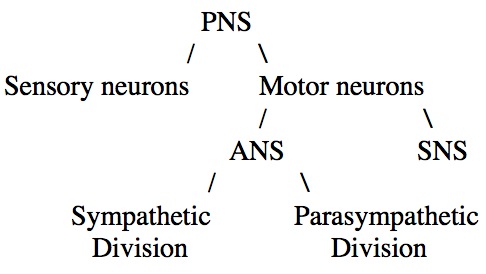 Fig 7.3Somatic nervous system (SNS)	Motor neurons that control voluntary muscles	• Each SNS signal travels by a single motor neuron to its target cell • All SNS neurons release acetylcholine as their neurotransmitterFig 7.3Autonomic nervous system (ANS)	Motor neurons that control involuntary muscles and glands 	• The ANS mostly controls hollow internal organs √ Examples: The heart, digestive system organs, blood vessels,     passages in the respiratory system	• Each ANS signal travels through two consecutive motor neurons   	   to its target cell		√ Preganglionic neuron = The first of the two neurons		√ Postganglionic neuron = The second of the two neurons Fig 7.3Nervous system								Page 22Divisions of ANS:	The sympathetic and parasympathetic divisions	• They have mutually antagonistic effects on most organs:			Stimulation by			Stimulation by	Organ:	Sympathetic				ParasympatheticHeart		Stronger, faster beats		Softer, slower beats	Airway		Passages	Dilate/relax				Contract			(more airflow)			(less airflow)	Digestive	Organs	Less activity/relax			More activity/contractBlood 	Vessels in skin and			Blood vessels have noVessels	digestive organs contract		 parasympathetic		(less blood flow)			innervation		Vessels in skeletal muscle		heart, lungs dilate/relax		(more blood flow)Tables 9.4 and 9.7Nervous system								Page 23Sympathetic division	Puts organs in mode appropriate for threatening or harmful situations	• Ganglion usually near spine, distant from target organ• Postganglionic neurons secrete norepinephrine as their   	   neurotransmitter • The preganglionic neurons secrete acetylcholine as their   	   neurotransmitter					Figs 9.9 and 9.10Parasympathetic division	Puts organs in mode appropriate for relaxed peaceful situations	• Ganglion in or near target organ	• Postganglionic neurons release acetylcholine as their   	   neurotransmitter• The preganglionic neurons release acetylcholine as their   	   neurotransmitterFigs 9.9 and 9.10Adrenergic receptors	Receptor proteins that bind the neurotransmitter norepinephrine and the hormone epinephrine• There are several types of adrenergic receptors	1 = Found only in cardiac muscle cells. It causes stronger and          faster heart contractions2 = Found in some smooth muscle cells. It causes the cells         to relax (no contractions)1 and 2 = Found in some smooth muscle cells. It causes the cells to contact	Figs 9.8 and 9.10, Table 9.5Nervous system								Page 24Nervous system disorders:Newborns	• Mental retardation = Failure of cerebrum to develop to its full    potential	√ Usually caused by chromosomal abnormalities or through     alcohol/drug abuse by mother during pregnancy	• Cerebral palsy = A neuromuscular disability; poorly controlled    	   voluntary musclesAny age:	• Spinal cord injury = Leads to paralysis of all limbs controlled by    	   nerves below the point of damage	• Injuries to brain = Symptoms vary with site of damage		√ Deterioration of mental function often begins several minutes      after the injury (due to swelling inside cranium)	• Alcohol/drugs = Kill brain cells; decreases brain massOlder adults:	• Slow loss of neurons throughout life is normal; causes mild senility    	   (forgetfulness or confusion) in some seniors	• Stroke (cerebrovascular accident) = Lack of blood to a region of    brain due to a clogged or broken blood vessel		√ Effects vary with part of brain affected•  Alzheimers disease = Brain neurons become engulfed and damaged     by protein fibers√ Causes severe senility and dementia		√ Cause not known